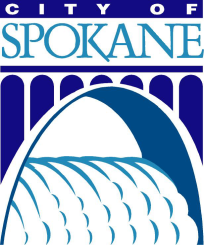 CITY OF SPOKANE
TRAC Shelter OperatorProject applicants may submit applications to operate a shelter located at 4320 E Trent, Spokane, WA 99212 as described in the associated City of Spokane Notice of Funding Availability (NOFA) Regional Flex Capacity Shelter project document.PROPOSAL SUBMITTED BY:ORGANIZATION	POINT OF CONTACT					PHONE 				E-MAIL			
SIGNATURE								________	Signature here will confirm compliance with all instructions, terms, and conditions of Funding Notice.
     Applicants that wish to be considered for funding under this opportunity must respond to the following questions in writing and meet all conditions and requirements as stated in the NOFA. Submission of this application does not guarantee that a proposal will be approved.  General InstructionsPlease complete a single narrative application for the proposal. Please be concise but complete in your responses. Proposal SummarySubmission Date: Project Title: []Applicant Organization / Lead Agency Name: []Dollar Amount Requested from City of Spokane: []		Project Overview and Description QuestionsPlease describe your experience in managing a low barrier shelter including providing supportive services.[]Please describe your experience in administering federal grants.[]Describe how you will meet the unique needs of the target and special sub populations within a single facility: Describe how you will utilize or subdivide the existing space to ensure safe, sanitary, and appropriate sleeping and day space for the unique needs of;Homeless single adults Homeless couples and nontraditional family unitsPersons with mental health disordersPersons with substance abuse disordersPersons with co-occurring disordersPersons with disabilities:[]Describe how you will manage entry into the facility including.Bed assignmentStorage of personal belongingsPet and service animal managementSecurity and weapons managementEntry and exit policyDe-escalationSubstance UseData collection[]Please provide as attachments, the policies and procedures applicable to this facility, please note that this facility is low barrier per SMC 18.05.030;Entry/Re-entry policies and proceduresTrespassed/Temporary Ban policy and proceduresDe-escalation policy and proceduresSubstance Use on premise policy and proceduresViolent acts policy and proceduresGrievance policy and proceduresFinancial policies and proceduresNondiscrimination policies and procedures Please describe how you will implement and manage access to core services including;Access to restroomsDaily meal distributionStorage facilitiesHygiene resourcesClothing banksShowers[]Please describe how you will staff the facility by December 31, 2023 with the capability to scale for flex capacity during inclement weather.  Staff to guest ratio is expected to be a minimum of one staff to every 25 guests.Please describe your plan for staffing this facility and confirm your ability to take over full operations of the location effective December 31, 2023[]Describe the experience/qualifications required/held by your staff for financial report preparation, management, and frontline positions:[]Please describe how you will manage security at the location.Please describe how you plan to meet the expectations for maintaining proactive communication and a favorable relationship with the neighborhood:Budget NarrativeApplicants are required to complete and submit a Summary Budget Workbook that outlines the costs of operations of the proposal. The Summary Budget Workbook must have an accompanying budget narrative and justification that provides the total amount for implementation of the project. If multiple agencies will be partnering on this proposal, provide a cost breakdown of the expenses that will be incurred by each individual agency. In a budget narrative below, please explain how the requested funds will be used to support the proposed service. For each line item listed with a dollar figure (except expense category subtotals), provide a brief narrative detailing: (a) how the item relates to the proposed service and (b) the method used to determine the cost. The budget narrative should be laid out in the same format relative to the budget categories as provided in the budget worksheet and provide information regarding the basis of estimation for each line item, including reference to sources used to substantiate the cost estimate (e.g. organization’s policy, payroll document, and vendor quotes, etc.). 
Program OperationsSalaries and Benefits:[]Staff Expenses:[]General Liability and Auto Insurance:[]Other Program Operations:[]Facility SupportSecurity and Janitorial:[]Meals:[]Maintenance:[]Utilities:[]Supplies:[]Insurance:[]Client Transportation:[]Other Facility Support:[]Administration (not to exceed 10% MTDC or applicant must provide documentation of their federally negotiated rate)[]HMIS/Data Collection[]Required AttachmentsIn addition to any attachments requested above please provide the following items with this application:Business licenseCertificate of insuranceCopy of most recent financial audit (as applicable)Completed Risk Assessment Questionnaire